INDIA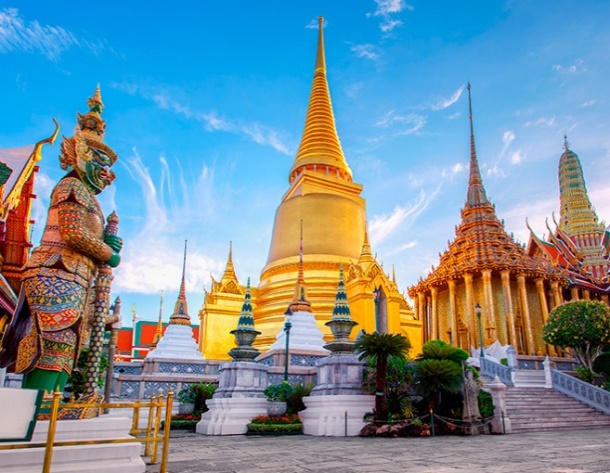 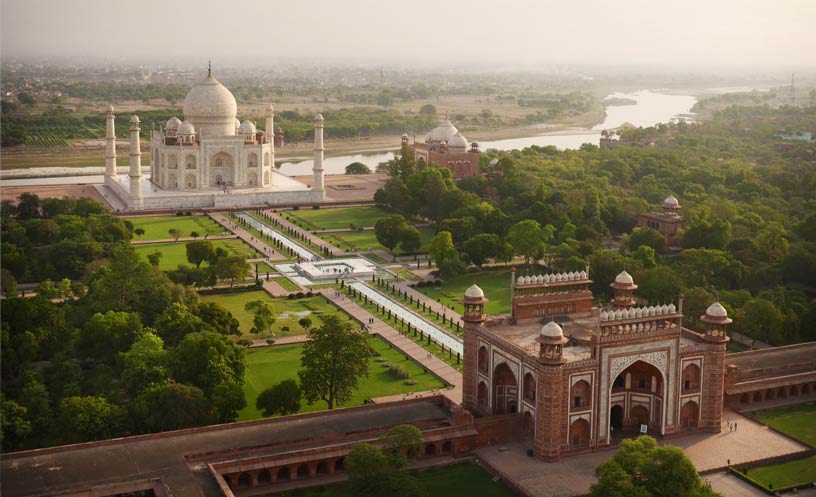 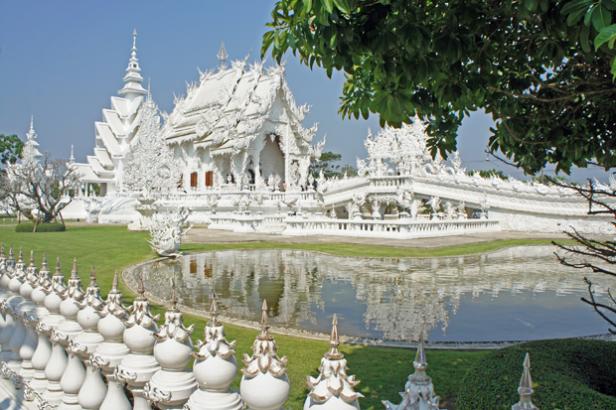 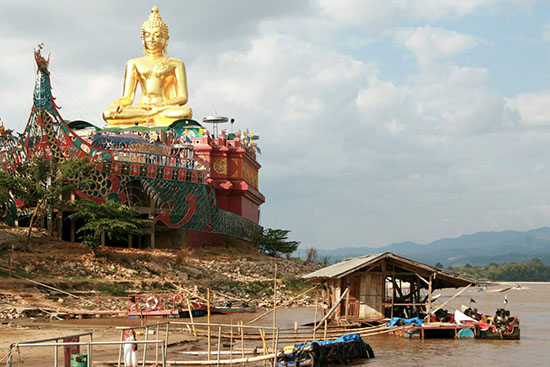 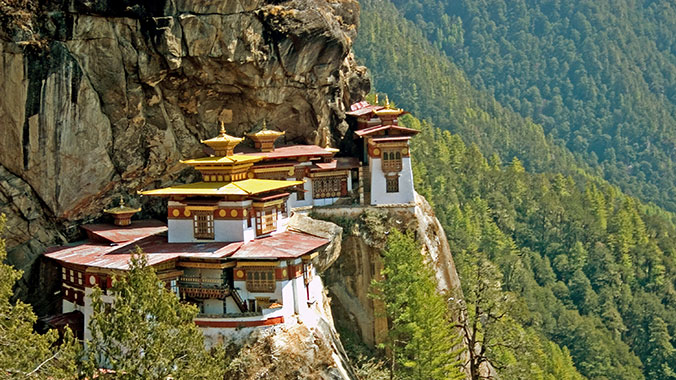 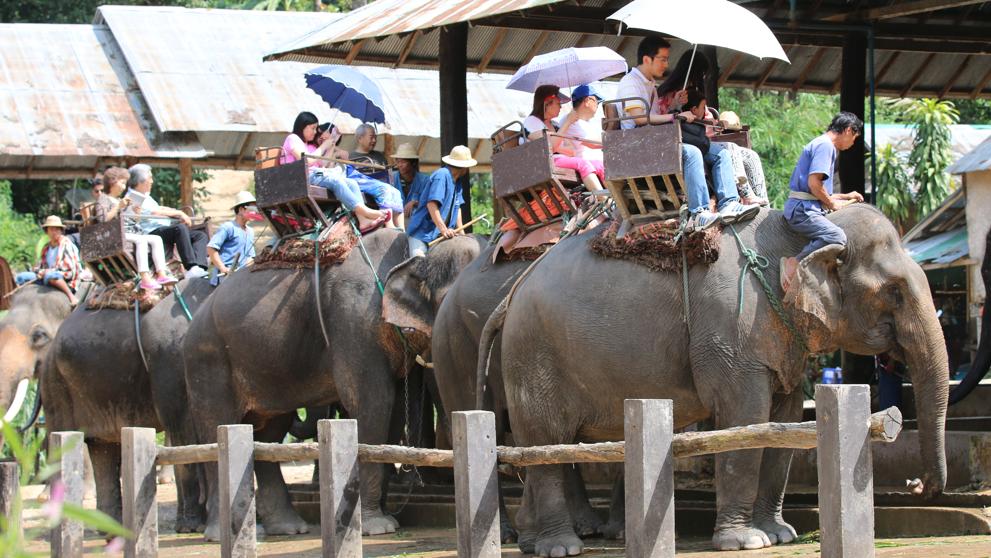 9   EXTENSIÓN A TÍBET 4 DÍAS / 3 NOCHESITINERARIO Día 1: Llegada a LhasaA la llegada al aeropuerto de Gonggar, recibimiento y bienvenida, traslado al hotel. Alojamiento por la noche en el hotel.Lhasa, la capital de la Región Autónoma del Tíbet con una altitud de 3650 metros sobre el nivel del mar, apodada Ciudad de la Luz del Sol, es la ciudad más alta del mundo. Esta antigua ciudad en expansión, que se estableció hace 1.300 años, es el centro político, económico y cultural de la región, así como un lugar sagrado del budismo tibetano Un recorrido al techo-del-mundo es el sueño para muchas personas. Un recorrido típico de Lhasa toma 4 días (3 noches), que cubre todos los sitios necesarios en Lhasa: el Palacio Potala, el Templo Jokhang, la floreciente Calle Barkhor, el Parque Norbulingka, el Monasterio Drepung y el Monasterio Sera.Día 2: LhasaPor la mañana después del desayuno, City Recorrido visitando Sera (que alberga tres colegios construidos en los siglos XV y XVI y que son famosos por los "Debates de las Escrituras Budistas"), Jokhang (la antigua residencia de invierno del Dalai Lama, y reverenciado desde el siglo VII) y el Bazar Barkhor (donde puede disfrutar del regateo con los proveedores locales tibetanos, por artesanías que raramente sean vistas en otras partes del mundo). Tarde libre para el ocio. Alojamiento por la noche en el hotel.Día 3: LhasaPor la mañana después del desayuno, Recorrido de la ciudad visitando el Palacio Potala y el Monasterio Norbulinka construido en 1751 DC como palacio de verano del Dalai Lama. Tarde libre para el ocio. Alojamiento por la noche en el hotel.Día 4: Lhasa/FinPor la mañana después del desayuno, traslado al aeropuerto, a la hora indicada, para el vuelo a su posterior destino.Nota: Este recorrido se puede ampliar aún más según sus necesidades.COSTO: VÁLIDO DEL 15 DE ABRIL DE 2020 AL 30 DE JUNIO DE 2020OPCIÓN A*Con alojamiento en hoteles de primera clase, tales como LhasaOPCIÓN B*Con alojamiento en hoteles de lujo tales como Four Point Sheraton / similar (Lhasa)COSTO: VÁLIDO DEL 01 DE JULIO DE 2020 AL 30 DE SEPTIEMBRE DE 2020OPCIÓN A*Con alojamiento en hoteles de primera clase, tales como Kyichu (Lhasa)OPCIÓN B*Con alojamiento en hoteles de lujo tales como Four Point Sheraton (Lhasa)TARIFA AÉREA ADICIONAL:Nota: Las Tarifas están sujetas a cambios por parte de las aerolíneas. Vuelo opera sólo los martes, jueves y sábados.EL PRECIO INCLUYE:3 noches de alojamiento en los hoteles mencionados.Desayuno diario.Todos los traslados, visitas guiadas y excursiones con aire acondicionado, en vehículo amplio.Guías locales de habla inglesa en cada ciudad, durante las visitas guiadas.Entradas a todos los monumentos / lugares de visita.Permiso de viaje al Tíbet.Lugares para Maletas (2 piezas de equipaje por persona). Todos los impuestos gubernamentales aplicables, incluyendo impuesto de servicio 5% GST. Asistencia en hoteles y aeropuertos. EL PRECIO NO INCLUYE:Arancel Visa Urgente al Tíbet Usd 145 por personaGastos personales como llamadas de teléfono, bebidas alcohólicas y no alcohólicas, etc.Tarifas aéreas y tasas aeroportuarias Propinas, exceso/recargo de seguroArancel de cámara de fotos/vídeo.Cualquier otro gasto que no esté incluido en los servicios antes mencionados.HOTELES OPCIÓN A:HOTELES OPCIÓN B:Nota: El horario de Check-in / Check out es a las 12:00 horas en todos los hoteles.NOTA: Existen restricciones para visitar Lhasa (Tíbet) para los Diplomáticos, Periodistas, Ex Personal del Ejército y Empleados del Gobierno. Favor de avisarnos la profesión del cliente al momento de la reserva. PRECIOS SUJETOS A DISPONIBILIDAD Y CAMBIO SIN PREVIO AVISONUMERODE PASAJEROSOPCIÓN AINDIVIDUAL TODO EL TIEMPO11,926DOBLE COMPARTIDA P.P.2 A 41,177DOBLE COMPARTIDA P.P.5 A 9967ADICIONAL HAB IND. P.P.203NUMERODE PASAJEROSOPCIÓN B INDIVIDUAL TODO EL TIEMPO12,183DOBLE COMPARTIDA P.P.2 A 41,297DOBLE COMPARTIDA P.P.5 A 91,089ADICIONAL HAB IND P.P.-----337NUMERODE PASAJEROSOPCIÓN AINDIVIDUAL TODO EL TIEMPO12,080DOBLE COMPARTIDA P.P.2 A 41,246DOBLE COMPARTIDA P.P.5 A 91,020ADICIONAL HAB IND. P.P.231NUMERODE PASAJEROSOPCIÓN B INDIVIDUAL TODO EL TIEMPO1 PASAJERO2,354DOBLE COMPARTIDA P.P.2 A 4 PASAJEROS1,434DOBLE COMPARTIDA P.P.5 A 9 PASAJEROS1,190ADICIONAL HAB IND P.P.391Ktm / Lxa / KtmUsd 950 por persona con impuestos incluidosCIUDADHOTELESSITIOS WEBLhasaKyichuwww.lhasakyichuhotel.comCIUDADHOTELESSITIOS WEBLhasaFour Point Sheratonwww.starwoodhotels.com